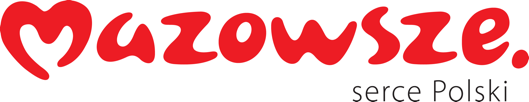 Formularz sprawozdania - Pakiety promocyjne…………………………………………………..(Pieczęć organizatora)……………………………………………..		…….………………………………………..(miejscowość, data)				(czytelny podpis osoby upoważnionej)Opis zrealizowanego przedsięwzięcia– informacje podstawoweOpis zrealizowanego przedsięwzięcia– informacje podstawoweNr umowy/zamówieniaNazwa wydarzeniaMiejsce i terminOrganizatorPrzebieg przedsięwzięciaJakie działania promocyjne na rzecz województwa mazowieckiego i marki regionu „Mazowsze – serce Polski” zostały zrealizowane:(do 1.500 znaków ze spacjami)Osiągnięte efekty promocyjne:Wskazanie wykorzystanych 
kanałów komunikacji
 (www, profile mediów społ. itp.)wzmianki w mediach 
(z podaniem ilości oraz tytułów)Określenie liczby odbiorców komunikacji
on- line (z podaniem ilości odbiorców w każdym z kanałów komunikacji) faktyczna liczba uczestników przedsięwzięciaMateriały z wydarzeniaWyszczególnić załącznikiUwagi:Zgodność działania z priorytetami promocyjnymiZgodność działania z priorytetami promocyjnymiPriorytety przedsięwzięcia:Organizacja wydarzeń rocznicowych i jubileuszy ważnych dla społeczności Mazowsza.Inicjatywy turystyczne, naukowe, społeczne, sportowe i pro-przedsiębiorcze tworzące markę Mazowsza.Inicjatywy promocyjne marki MazowszaWspółwydawnictwo książek, folderów, albumów, płyty z muzyką, gier itp.